Year 2 Home LearningYear 2 teachers have collated the following resources to support learning at home during this time. These are a guide and if you find anything else, please use it.Topic / EnglishOur topic at present is Mighty Metals, our lead text is Iron Man and in terms 5 we will be moving onto Julia Donaldson. • Find out ten interesting facts about Julia Donaldson and create a fact file about her life and work.http://www.juliadonaldson.co.uk/ • Can you write your own story or create a character that may appear in one of her stories?• Handwriting practise using joined up letters (cursive).• Read with an adult at least 3 times a weekPractise reading and writing the year 1 and 2 common exception wordshttps://www.woodlands.kent.sch.uk/attachments/download.asp?file=161&type=pdf • Practise blending and segmenting words (phase 4 and 5) https://www.phonicsplay.co.uk/ 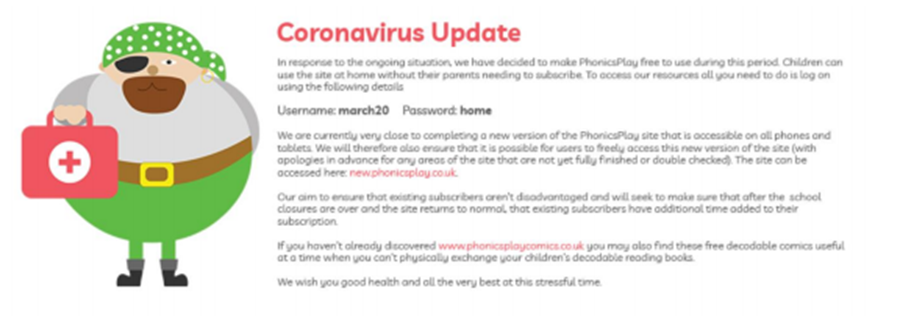 • Phonics / Spelling: Learn about homophones from BBC Bitesize. Make your own matching pairs game.• https://www.topmarks.co.uk/english-games/ Maths• Practise doubling and halving to 20.• Number bonds to 20 and 100• Practise different calculations with mixed operations, addition, subtraction, multiplication and division (numbers up to 100).• Practise telling the time, o clock, half past, quarter past and to 5 minutes.https://www.splashlearn.com/time-games https://www.bbc.co.uk/teach/supermovers/ks1-collection/zbr4scw • Develop reasoning skills. Twinkl have offered free subscription for their resources.There are also various maths games to play at the following websites:https://www.topmarks.co.uk/maths-games/5-7-years/counting http://www.primaryhomeworkhelp.co.uk/maths/ https://www.youtube.com/channel/UCWKuiktSh-V3E4ysPU0VC3Q https://www.youtube.com/results?sp=mAEB&search_query=jack+hartmann ScienceOur next topic will be plants.• Research the parts of a plant.• Create a poster to show what do all plants need?• Can you design a new animal and its habitat and/or research an animal and its habitat.https://www.topmarks.co.uk/Search.aspx?Subject=26 • Research plastic pollution and how we can help to improve this. Create a poster to show your research.The Arts• Write a song about plants• Make up a rap of each times table to help your quick recall• Can you draw a picture of a plant and label the different parts?PE:• How many star jumps can you do in 1 minute?• Design a healthy lunchbox• Create a poster to show how can keep healthy and safe.• Learn to tie your shoelaces.